1991 Cabinet Records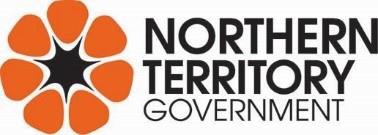 Records exempt from release on 1/1/20221991 Cabinet RecordsVolume, Meeting, Submission and Decision numbers and DateDescription and PurposeReason why record is exempt from being opened on 1 January 2022 and review dateVolume 341Meeting no. 501Date of decision: 22/1/1991 Submission no. 5746Decision no.	6701PROPOSED ALICE SPRINGS PRIVATE HOSPITALTo agree to vary the offer for a private hospital in Alice Springs and continue negotiations to ensure no net cost to Government.Reason: Commercial-in-confidenceAccess Review Date: 1/1/2037Volume 344Meeting no. 504Date of decision: 15/2/1991 Submission no. 5774Decision no.	6732AGREEMENT BETWEEN THE NORTHERN TERRITORY AND FRANCES BAY CORPORATION PTY LTD FOR PRIVATE SECTOR INFORMATION TECHNOLOGY DEVELOPMENTTo approve the signing of an Agreement with Frances Bay Corporation Pty Ltd, a joint venture between the Computer Power Group/IBM Australia Limited to develop a local information technology operation in the Northern Territory’s Trade Development Zone.Reason: Commercial-in-confidenceAccess Review Date: 1/1/2037Volume 362Meeting no. 532Date of decision: 27/8/1991 Submission no.  5960Decision no.	6981FINANCIAL RESTRUCTURING OF THE INVESTNORTH GROUP OF COMPANIESTo consider options and make recommendations for the restructuring of the Investnorth Group of Companies.Reason: Commercial in confidence.Access Review Date: 1/1/2037Volume 362Meeting no. 532Date of decision: 27/8/1991 Submission no. 5961Decision no.	6982YULARA COMMERCIALITYTo adopt the recommendations contained in the Tipler Report.Reason: Commercial in confidence.Access Review Date: 1/1/2037Volume, Meeting, Submission and Decision numbers and DateDescription and PurposeReason why record is exempt from being opened on 1 January 2022 and review dateVolume 362 Meeting no. 533ADate of decision: 9/9/1991 Submission no. 5960ADecision no.	6992FINANCIAL RESTRUCTURING OF THE YULARA RESORT AND ALICE SPRINGS AND DARWIN SHERATON HOTELSTo consider options and make recommendations for the restructuring of the Investnorth Group of Companies.Reason: Commercial in confidence.Access Review Date: 1/1/2037Volume 362Meeting no. 534Date of decision: 10/9/1991 Submission no.  5969Decision no.	6999DALWAY PTY LTDTo approve the disposal of Dalway Pty Ltd or its assets.Reason: Legal professional privilege.Access Review Date: 1/1/2037Volume 374Meeting no. 552Date of decision: 17/12/1991 Submission no.  6083Decision no.	7147DALWAY PTY LTDTo consider the future of Dalway Pty Ltd in terms of either approving further funding for ongoing requirements or liquidating the company.Reason: Commercial in confidenceAccess Review Date: 1/1/2037Volume 373Meeting no. 549Date of decision: 3/12/1991 Submission no.  6071Decision no.	7128FUTURE OF LAMEROO LODGE/DARWIN TRANSIT CENTRETo approve the rejection of an extension to the lease over Lot 5345 Town of Darwin (known as Lameroo Lodge/Darwin Transit Centre) and sale of the property at an appropriate time.Reason: Commercial in confidenceAccess Review Date: 1/1/2037